REQUERIMENTO Nº 215/2018Requer informações acerca da arrecadação, repasse e aplicação dos valores provenientes da Zona Azul.Senhor Presidente,Senhores Vereadores, CONSIDERANDO que o Poder Legislativo, através de seus Membros legalmente eleitos pela população, tem como uma de suas atribuições fiscalizarem o Poder Executivo no âmbito de seus atos;CONSIDERANDO que existe em nosso município o denominado estacionamento rotativo Zona Azul, o qual é administrado pela empresa HORA PARK SISTEMA DE ESTACIONAMENTO ROTATIVO LTDA, conforme contrato nº 259/2013;CONSIDERANDO ainda que é preciso saber qual o montante está sendo arrecadado pela empresa e quanto está sendo repassado à Prefeitura Municipal, bem como em quais áreas e quais benfeitorias estão sendo realizadas com esses valores provenientes do estacionamento da zona Azul; REQUEIRO que, nos termos do Art. 10, Inciso X, da Lei Orgânica do município de Santa Bárbara d’Oeste, combinado com o Art. 63, Inciso IX, do mesmo diploma legal, seja oficiado o Excelentíssimo Senhor Prefeito Municipal para que encaminhe a esta Casa de Leis as seguintes informações: 1º) Solicito informações detalhadas, mês a mês, desde a data de assinatura do contrato nº 259/2013, em 19 de setembro de 2013, sobre a arrecadação da empresa HORA PARK SISTEMA DE ESTACIONAMENTO ROTATIVO LTDA com a referida concessão de serviço público;2º) Solicito informações detalhadas, mês a mês, desde a data de assinatura do contrato nº 259/2013, em 19 de setembro de 2013, sobre o repasse da empresa HORA PARK SISTEMA DE ESTACIONAMENTO ROTATIVO LTDA para os Cofres Públicos Municipais, com a referida concessão de serviço público, apresentando documentos que corroborem com a resposta;3º) Qual está sendo a destinação dos valores arrecadados com repasse da Zona Azul em nosso município? Elencar as benfeitorias já executadas e seu respectivo custo, apresentando documentos que corroborem com a resposta;4º) Conforme contrato vigente, qual é a porcentagem a ser repassada pela empresa aos cofres da Prefeitura Municipal com a concessão de serviço público de estacionamento rotativo de veículos automotores?5º) Houve algum aditamento alterando a redação de algum artigo, inciso, parágrafo, item, alínea, cláusula, ou até mesmo aos valores do contrato original? Caso positivo, informar qual foi a alteração e seu respectivo motivo?6º) Há planejamento por parte da Prefeitura para que outras vias do município venham a ter cobrança para estacionamento rotativo? Especificar as vias públicas e seus respectivos trechos a receber estacionamento rotativo, bem como previsão de ocorrência?7º) Caso a resposta do item 6º seja positiva, por quais motivos a Prefeitura Municipal irá criar estacionamento rotativo nas referidas vias públicas?8º) Requeiro cópia integral do contrato nº 259/2013 e seus respectivos aditamentos;9º) Outras informações que julgarem necessárias.Plenário “Dr. Tancredo Neves”, em 09 de fevereiro de 2018.JESUS VENDEDOR-Vereador / Vice Presidente-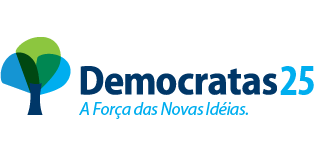 